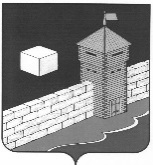 АДМИНИСТРАЦИЯ КАРАТАБАНСКОГО СЕЛЬСКОГО ПОСЕЛЕНИЯЕТКУЛЬСКОГО МУНИЦИПАЛЬНОГО РАЙОНА  ЧЕЛЯБИНСКОЙ ОБЛАСТИ   П  О  С  Т  А  Н  О  В  Л  Е  Н  И  Е                                                    Об актуализации схемы теплоснабжения Каратабанского сельского поселения Еткульского муниципального района Челябинской областиВ соответствии с Федеральным законом от 06.10.2003 № 131-ФЗ «Об общих принципах организации местного самоуправления в Российской Федерации», Федеральным законом от 27.07.2010 №  190-ФЗ «О теплоснабжении», Постановлением Правительства РФ от 22.02.2012 № 154 «О требованиях к схемам теплоснабжения, порядку их разработки и утверждения», Уставом Каратабанского сельского поселенияПОСТАНОВЛЯЮ:Утвердить актуализированную схему теплоснабжения Каратабанского сельского поселения.Определить единой теплоснабжающей организацией в Каратабанском сельском поселении ООО «Проф Терминал-Энерго».Разместить актуализированную схему теплоснабжения Каратабанского сельского поселения на официальном сайте Еткульского муниципального района, в информационно телекоммуникационной сети «Интернет».Контроль за исполнением настоящего постановления оставляю за собой.ГлаваКаратабанского сельского поселения                                     Н.В.Новикова456572,  Челябинская область, Еткульский район, с.Каратабан, ул.Набережная, 6ОГРН 1027401635854, ИНН 7430000333, КПП 743001001 тел.8(351)4594170 «09» октября  2018 г.   №  36